 муниципальное автономное дошкольное 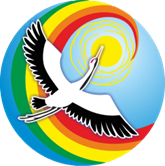 образовательное учреждение детский сад № 24 «Журавушка»  комбинированного вида города Искитима Новосибирской областиЭкологический квест для среднего и старшего дошкольного возраста«Юные защитники природы»Автор:Дребушевская Т.А., воспитатель15 июня 2016 годаЗадачи: - расширить знания детей о лесе и его обитателях, о том какие животные как слышат;- закрепить знания о правилах поведения в лесу;- развивать познавательную активность, речь, мышление, умение анализировать, слуховое внимание, физическую активность, умение отгадывать загадки;- воспитывать навыки сотрудничества, взаимопонимания, доброжелательности, ответственности, бережное отношение и любовь к природе.Материал: экологические листовки, нарисованные детьми, конверты с цифрами, картинки кузнечика, летучей мыши, зайца, комара, совы и рака, аудиозаписи песен о летеХод мероприятия:Ведущая: Дети, вы любите путешествовать? Хочу пригласить вас в лес. Кем мы будем с вами? (Путешественниками, туристами.) Дети, вы знаете, что дорога до леса длинная, чтобы попасть туда надо пройти множество препятствий. Но нам препятствия не страшны, мы преодолеем их. «Дорога к лесу» (на асфальте нарисована извилистая тропинка, болото, ручеек – дети друг за другом обходят все препятствия)Ведущая: Мы туристы, а все туристы в лесу оборудуют стоянку. Мы будем оборудовать стоянку на этой полянке. Ой, как тут грязно, кругом мусор.Здесь злодеи побывали? Мусор всюду раскидали,Поломали все деревья, растоптали все цветы.Как в лесу себя вести не знают, красоту уничтожают.Игра «Собери мусор» (Дети собирают мусор в ведра)Беседа «Как вести себя в лесу»Дети, а вы бросаете мусор в лесу, срываете цветы, ломаете ветки?А почему надо соблюдать правила поведения в лесу? (Потому - что в лесу все живое). А по каким признакам можно узнать живое? (Все живое - питается, дышит, двигается, растет, размножается.)Все туристы знают правила поведения в лесу. Давайте рассмотрим ваши листовки и вспомним правила.Чтение стихотворения «Лесные правила» Ребенок 1. Если в лес пришёл гулять, свежим воздухом дышать, Бегай, прыгай и играй, только, чур, не забывай, Что в лесу нельзя шуметь, даже очень громко петь. Ребенок 2. Испугаются зверушки – убегут с лесной опушки. Ветки тоже не ломай. Никогда не забывайМусор с травки убирать. Зря цветы не надо рвать. Ребенок 3. Из рогатки не стрелять… В лес приходят отдыхать. Бабочки пускай летают. Ну кому они мешают? Здесь не нужно всех ловить, топать, хлопать, палкой бить.Выходит грустный ЛесовичокЛесовичок: Здравствуйте! Я тут случайно услышал, как вы о правилах говорили и стишок такой хороший читали. Может быть, вы мне поможете? Ой, беда, беда ко мне пришла. Злая баба Яга утащила к себе в избушку моего внучонка Лешика. Сказала, что не отпустит его, пока я не отвечу на все ее вопросы. А вопросы-то ой, какие сложные. А я старый стал, все позабыл. Вы мне поможете?Ведущая: Конечно, поможем, старичок - Лесовичок! Мы с детьми уже большие, скоро уже в школу пойдем! Задавай нам вопросы бабы Яги!Лесовичок: Кто слышит ногами? У кого на голове есть антенны, чтобы лучше слышать? У какого зверя уши длиннее ног? Кто видит ушами? У кого уши из перьев? Кто слышит всем телом? Не знаете? Ой, беда-беда! Не видать мне моего Лешика больше никогда!Ведущая: Не волнуйся, старичок-Лесовичок! Мы все твои загадки разгадаем! Правда, дети? Лесовичок: Мне баба Яга дала какие-то конверты с какими-то картинками.Ведущий: Да это же подсказки. Дети, найдите конверт с цифрой 1. Если мы правильно разгадаем место, то узнаем, кто слышит ногами. Открываем конверт. Картинка елки. Давайте найдем елку и узнаем, кто это. Под елкой дети находят картинку кузнечика.Кто слышит ногами? (Кузнечик)Лесовичок: Да, я вспомнил. Сколько бы вы не рассматривали голову кузнечика, не отыщите здесь ушей. Хоть час ищете, не найдете. Потому - что их там нет. (Дети рассматривают картинку кузнечика.) Кузнечик слышит ногами. Их уши – это узкие щелки на передних ногах. Когда кузнечик прислушивается, он не голову к звуку поворачивает, а ноги показывает. Расскажите, как вы защищаете кузнечиков?Ведущая: Давайте скорее узнаем, у кого на голове есть антенны, чтобы лучше слышать? Найдите конверт с цифрой 2. Открываем конверт – ромашки. Дети, где у нас ромашки? Ищите!Дети находят картинку комараУ кого на голове есть антенны? (у комара)Лесовичок: Скажите, это полезные или вредные насекомые? Как вы защищаетесь от комаров?Ведущая: Найдите цифру 3. Давайте узнаем, у какого зверя уши длиннее ног?Переворачиваем. Картинка березы. Ищите! Дети находят зайца.У какого зверя уши длиннее ног? (у зайца)Лесовичок: Я вспомнил! Посмотрите, какие у зайца большие уши, они свободно поворачиваются на голове и улавливают даже самые тихие шорохи. Слышит тот лучше, у кого больше уши.Ведущая: Кто видит ушами? Давайте найдем цифру 4. Переворачиваем. Картинка петунии и ромб. Вспоминайте, где у нас растут такие цветы?Дети находят картинку летучей мыши.Кто видит ушами? (летучая мышь)Лесовичок: Я вспомнил! Летучие же мыши не только издают звуки, но и хорошо слышат их отражение, как эхо. Такое свойство помогает им ориентироваться в пространстве. Звуки, которые издают летучие мыши, уходят в пространство, и, ударяясь о препятствия, возвращаются обратно. Чем ближе препятствие, тем быстрее возвращается звук. Так зверек как бы «нащупывает» все вокруг и облетает преграды, не столкнувшись с ними.Ведущая: Нам осталось ответить на 2 вопроса. Итак, у кого уши из перьев? Найдите цифру 5. Картинка огородаДети находят картинку совы.У кого уши из перьев? (у совы)Лесовичок: Я вспомнил! Птицы слышат не очень хорошо. У большинства нет ушей, поэтому они слышат плохо и больше всего полагаются на свои глаза. Но есть среди них исключения: те, кому ночью охотиться приходиться - сова, филин. У них уши сделаны из перьев. Они прекрасно слышат.Ведущая: Последний вопрос. Кто слышит всем телом? Переворачиваем картинку. Венок из одуванчиков. Найдите место, где мы плели венки из одуванчиков.Дети находят картинки рыб и рака.Кто слышит всем телом? (рыбы и раки)Лесовичок: Ура! Мы все загадки бабы Яги отгадали! Лешик скоро будет дома! Спасибо вам! Давайте вспомним всех животных, которые слышат лучше всех!Игра «Попляши, свои движенья покажи» (Лесовичок показывает картинку, а дети показывают движения животных)
- Ты, кузнечик, попляши, свои движенья покажи.- Ты, комарик, попляши, свои движенья покажи.- Зайка, зайка попляши, свои движенья покажи.- Мышка, мышка попляши, свои движенья покажи.- Совушка-сова пляши, свои движенья покажи.- Рыбка-рыбка, попляши, свои движенья покажи.Ведущая: Человеку, который не слышит, сложно жить, а животным в лесу, на лугу без ушей совсем не прожить. Уши им помогают найти друзей, спастись от врагов, поймать добычу. Если вы будете слышать и понимать язык животных, несомненно, будете их друзьями и помощниками.Дети читают стихотворение Б. ЗаходераРебенок 1. Все - все, все на свете нужны!И мошки не меньше нужны, чем слоны.Нельзя обойтись без чудищ нелепыхИ даже без хищников злых и свирепых!Ребенок 2. Нужны все на свете! Нужны все подряд!Кто делает мед и кто делает яд.Плохие дела у кошки без мышки,У мышки без кошки не лучше делишки.Ребенок 3. Да! Если мы с кем - то не очень дружны - Мы все-таки очень друг другу нужны.А если нам кто - то лишним покажется,То это, конечно, ошибкой окажется.Лесовичок прощается и уходит за Лешиком.  Во второй половине дня дети получают письмо от Лесовичка, что Лешика баба Яга отпустила домой.